            Қазақстан Республикасы                                                               Республика Казахстан      Білім және ғылым  министрлігі                                          Министерство образования и науки               «Михайловка бастауыш мектебі»                                            Государственное учреждение                    мемлекеттік мекемесі                                                          «Михайловская начальная школа»Отчетпо успеваемости учащихсяМихайловской начальной школыза  2016- 2017 учебный  год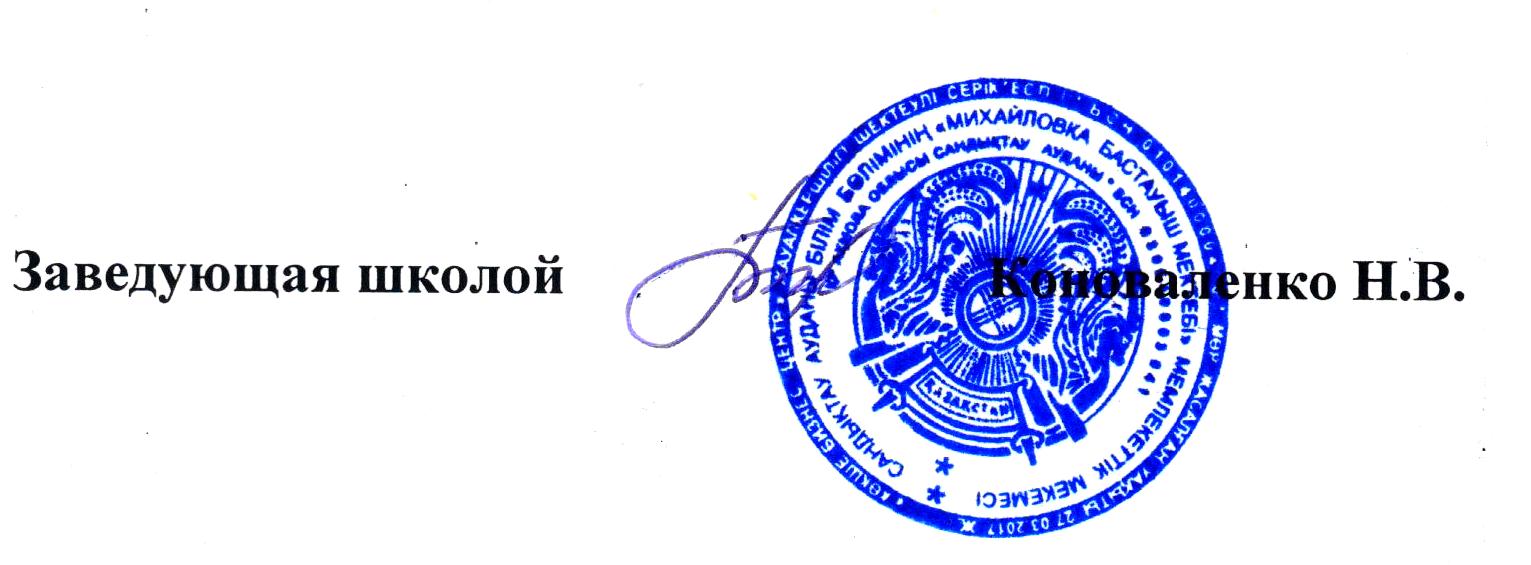 классКол-во уч-сяотличнохорошоудовлет.неуспев.% успев-ти% кач-вапредшкола21 класс52210100802 класс03 класс7133010057,14 класс3201010066,6 Всего 1-4     1555       5010066,6